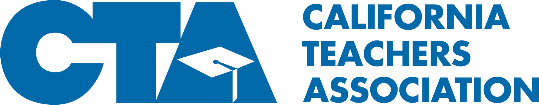 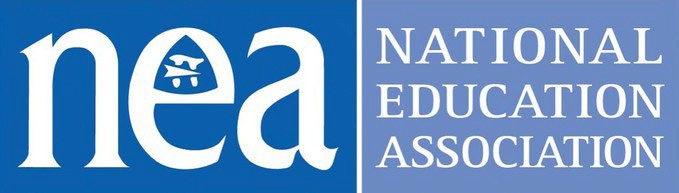 TOGETHER WE GET IT DONE!Your Union Making a Difference for Educators, Education Support Professionals, and Students!CTASecured $4 billion in K-12 funding for Community Schools, reimagining public education where parents and families, students and educators, are making decisions asone.1 3 2NEASupported the American Rescue Plan that includes more than $170 billionfor K-12 schools and higher education institutions, giving American educators an unprecedented opportunity to reshape the future of publiceducation and create a system that our students deserve.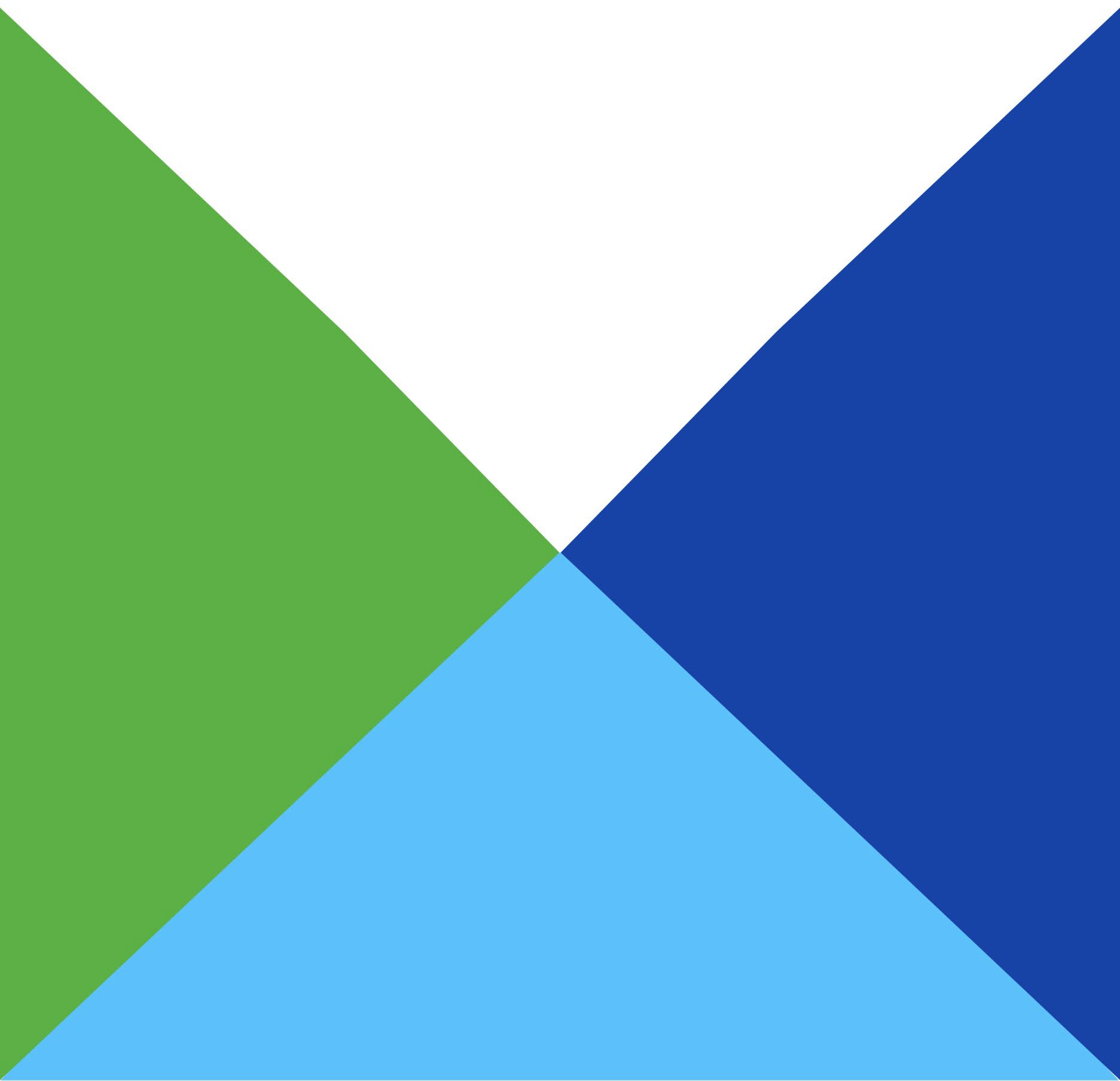 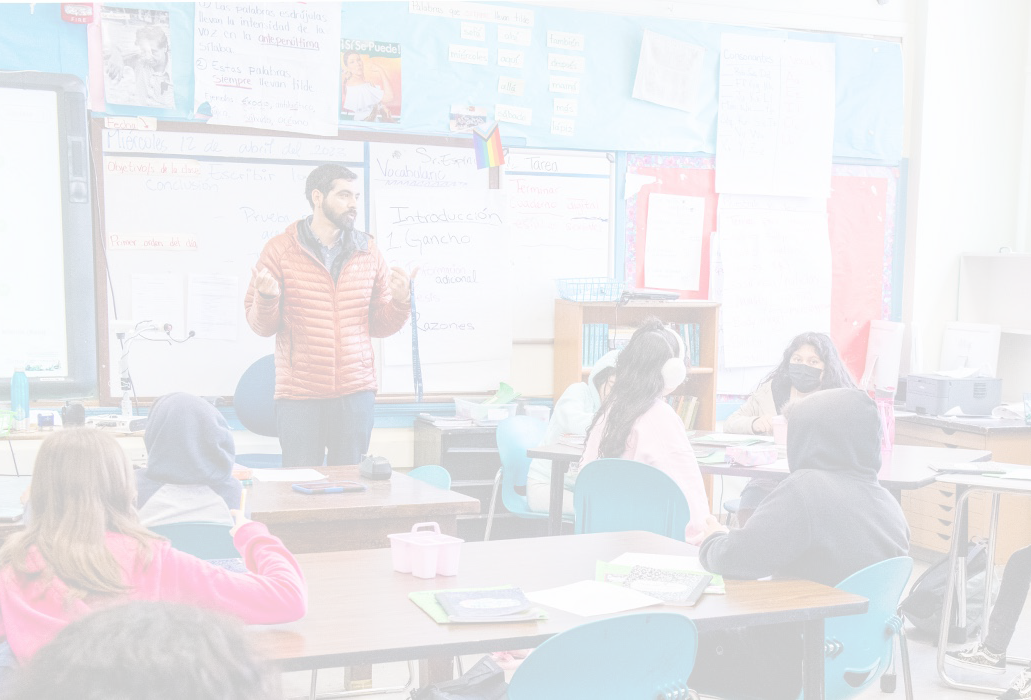 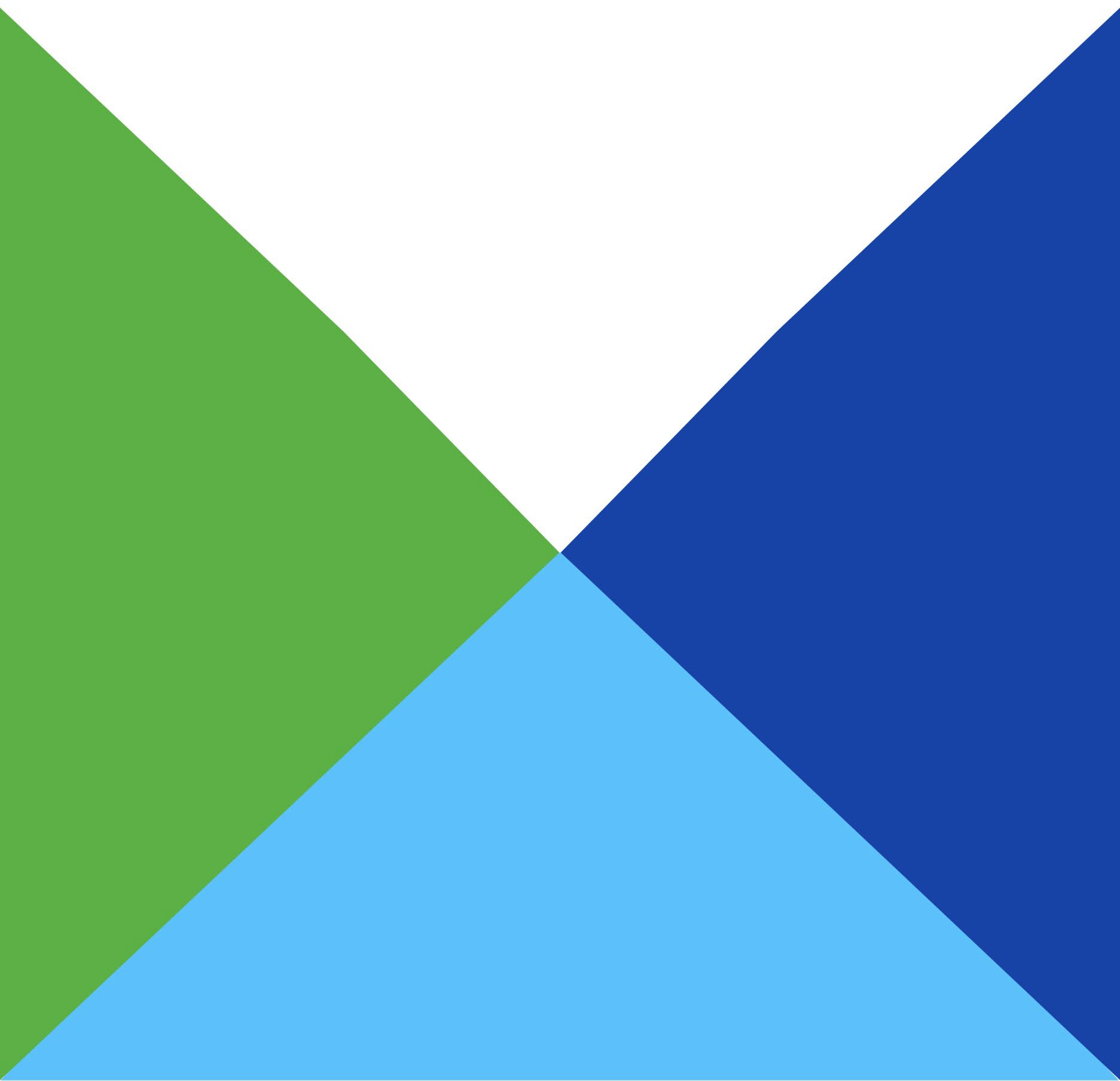 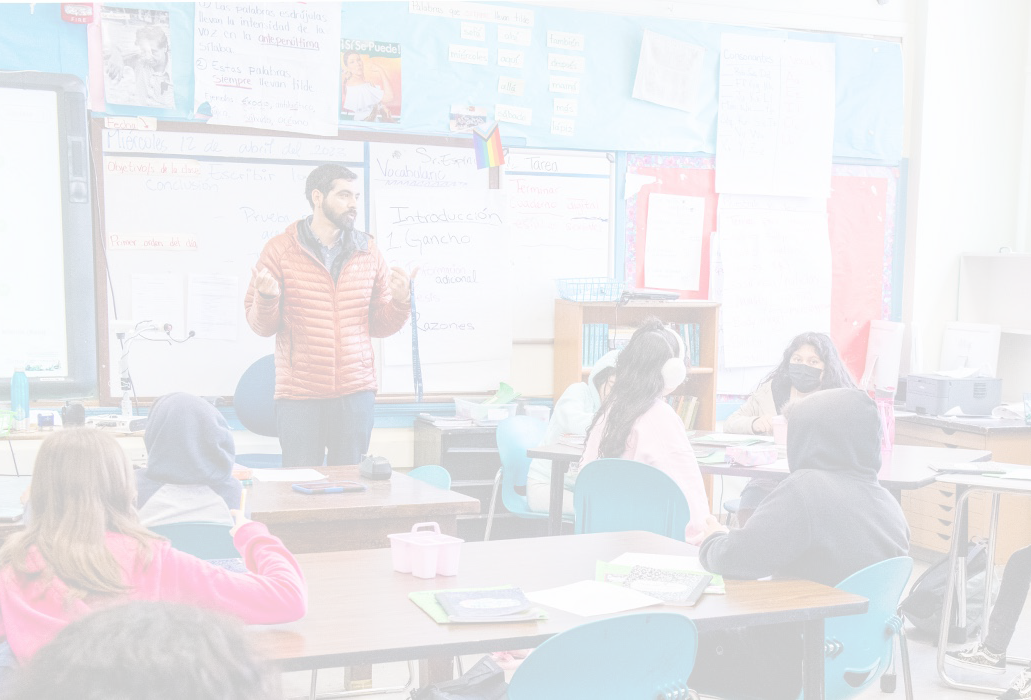 [INSERT LOCAL CHAPTER]Insert local language (example: ABC Association secured an 8% salary increase for educators.)